Whitney Ex-Student Association Memorial Scholarship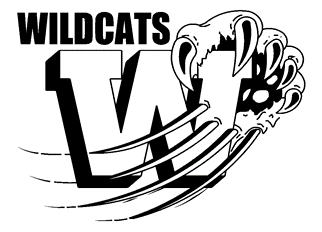 
Full Name: ____________________________________________________ Date:________________Address:_______________________________________________Telephone:___________________Date of Birth: ______________ Years of attendance at WISD:____________List any parent or grandparent who graduated from Whitney High School:_________________________________________________ Year __________________________________________________________ Year __________________________________________________________ Year __________________________________________________________ Year _________Number of children in your family   ______. How many are currently attending college?______College or institution you plan to attend:_____________________________________________This institution is considered a (check one):___university, ___jr. college, ___community college, ____trade schoolWhat is your current GPA?__________Student organizations to which you belong and offices held:____________________________________
__________________________________________________________________________________________________________________________________________________________________________Community involvement:________________________________________________________________
_____________________________________________________________________________________
_____________________________________________________________________________________List all scholarships received and their amounts:_____________________________________________ _____________________________________________________________________________________
_____________________________________________________________________________________Attach a letter of recommendation from a teacher or school official.Complete an essay on the attached form.Return completed application to the counselor’s office by 4/20/18. Late applications will not be considered.The committee will conduct interviews before making their decision.  You counselor will inform you of the date and time once arrangements are made.Please tell the committee about your personal background, educational and career goals, and how this scholarship will help you met those goals.__________________________________________________________________________________________________________________________________________________________________________________________________________________________________________________________________________________________________________________________________________________________________________________________________________________________________________________________________________________________________________________________________________________________________________________________________________________________________________________________________________________________________________________________________________________________________________________________________________________________________________________________________________________________________________________________________________________________________________________________________________________________________________________________________________________________________________________________________________________________________________________________________________________________________________________________________________________________________________________________________________________________________________________________________________________________________________________________________________________________________________________________________________________________________________________________________________________________________________________________________________________________________________________________________________________________________________________________________________________________________________________________________________________________________________________________________________________________________________________________________________________________________________________________________________________________________________________________________________________________________________________________________________________________________________________________________________________________________________________________________________________________________________________________________________________________________________________________________________________________________________________________________________________________________________________________________________________________________________________________________________________________________________________________________________________________________________________________________________________________________________________________________________________________________________________________________________________________________________________________________________________________________________________________________________________________________________________________________________________________________________________________________________________________________________________________________________________________________________________________________________________________________________________________________________________________________________________________________________________________________________________________________________________________________________________________________________________________________________________________________________________________________________________